Tilbudet tilrettelegges ut i fra antall søkereSøknadsskjema til realkompetansevurdering/                                     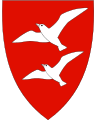 grunnskolen for voksneSøknad leveres til: Smøla voksenopplæring Hopen, postboks 34, 6570 SmølaTlf. 952 50 376www.lotte.bentzen@smola.kommune.nowww.smola.kommune.noInformasjon til deg, som søkerAlle søkere med behov for grunnskoleopplæring har rett til slik opplæring, så fremt, du ikke har rett til å søke videregående skole (Jf. Opplæringsloven § 4A-1) Opplæringen er GRATIS.Før du får tilbud om skoleplass, vil du bli innkalt til test (kompetansevurdering) i det/de fag, du ønsker grunnskoleopplæring i.Hvis testen viser, at du har mangelfulle kunnskaper i norsk, kan en mulighet være, at du fårtilbud om grunnskoleopplæring i kombinasjon med norskopplæring.Opplæringen skal være tilpasset.Det gjennomføres en individuell samtale, det det lages en individuell plan (IP)Personalia	EtternavnFornavnFødselsnummer (11siffer)KvinneMannAdressePostnummer PoststedE-postTelefonnummerDUF-nummer(gjelder minoritetsspråklige)DUF-nummer(gjelder minoritetsspråklige)Noen voksne har mye kompetanse fra arbeid eller skolegang, som ikke er dokumentert og/eller godkjent.De kan søke om å få godkjent hele eller deler av et grunnskolefag gjennom kompetansevurderingJa, jeg ønsker å bli kompetansevurdert i følgende fag (sett kryss):Engelsk________Norsk__________Matematikk_____Samfunnsfag____Naturfag_______ Antall årStedHva slags skoleStatsborger(fødeland)MorsmålNår kom du til Norge (måned og år)Er du norsk statsborgerJa 	Nei  Norskopplæring- stedAntall timerBestått norskprøve Ja                                    NeiHvilket nivåLytte/lese:___________Muntlig:_____________Skriftlig:________________Dag Kveld 1)NorskEngelskMatematikkNaturfagSamfunnsfagSted og datoSøkerens underskrift